АДМИНИСТРАТИВНЫЙ РЕГЛАМЕНТПРЕДОСТАВЛЕНИЯ МУНИЦИПАЛЬНОЙ УСЛУГИ ПО ПРЕДОСТАВЛЕНИЮРАЗРЕШЕНИЯ НА ОТКЛОНЕНИЕ ОТ ПРЕДЕЛЬНЫХ ПАРАМЕТРОВРАЗРЕШЕННОГО СТРОИТЕЛЬСТВА, РЕКОНСТРУКЦИИОБЪЕКТОВ КАПИТАЛЬНОГО СТРОИТЕЛЬСТВА НА  ТЕРРИТОРИИ МО «ГОРОД ДЯТЬКОВО» И СЕЛЬСКИХ ПОСЕЛЕНИЙ ДЯТЬКОВСКОГО РАЙОНАI. Общие положения1.1. Административный регламент предоставления муниципальной услуги по предоставлению разрешения на отклонение от предельных параметров разрешенного строительства, реконструкции объектов капитального строительства (далее - административный регламент) разработан на основании Градостроительного кодекса Российской Федерации, Федерального закона от 27.07.2010 №210-ФЗ "Об организации предоставления государственных и муниципальных услуг".Административный регламент устанавливает порядок и стандарт предоставления муниципальной услуги по предоставлению разрешения на отклонение от предельных параметров разрешенного строительства, реконструкции объектов капитального строительства (далее - муниципальная услуга), в том числе в электронной форме с использованием федеральной государственной информационной системы "Единый портал государственных и муниципальных услуг (функций)" (далее - ЕПГУ) и информационно-коммуникационной сети "Интернет" с соблюдением норм законодательства Российской Федерации о защите персональных данных, а также состав, последовательность и сроки выполнения административных процедур, требования к порядку их выполнения, порядок и формы контроля за исполнением административного регламента, досудебный (внесудебный) порядок обжалования решений и действий (бездействия) органа, предоставляющего муниципальную услугу, а также должностных лиц, муниципальных служащих.1.2. Муниципальная услуга предоставляется физическим и юридическим лицам - правообладателям земельных участков, размеры которых меньше установленных градостроительным регламентом минимальных размеров земельных участков либо конфигурация, инженерно-геологические или иные характеристики, которых неблагоприятны для застройки (далее - заявитель).1.3.  Муниципальную услугу по  предоставлению разрешения на отклонение от предельных отклонение параметров разрешенного строительства, реконструкции объектов капитального строительства  на территории МО «город Дятьково» и сельских поселений Дятьковского района исполняет Комитет по управлению муниципальным имуществом и архитектуре  администрации Дятьковского района (далее КУМИ) 242600, Брянская область, г. Дятьково, ул. Ленина, 141а .Контактные телефоны: (3-51-82)Часы работы:понедельник - четверг  с 8.30  до 17.45, перерыв 13.00 - 14.00,пятница с 8.30 до 16.30, перерыв  13.00-14.00.          суббота и воскресенье – выходные дни.Прием заявлений о предоставлении разрешения на отклонение от предельных параметров разрешенного строительства, реконструкции объектов капитального строительства  осуществляется в кабинете  № 34. Информацию о правилах и порядке предоставления муниципальной услуги заявитель может получить:- на официальном сайте администрации Дятьковского района http://admindtk.ru/ в сети Интернет, Адрес электронной почты- E-mail: radmdtk@mail.ru  факс: +7(48333)3-22-03- у специалистов  по телефону 3-51-82, путем  обращения в администрацию по адресу: 242600, Брянская область, г. Дятьково, ул. Ленина, 141а .ЕПГУ и в многофункциональном центре (далее - МФЦ).Для получения информации по вопросам предоставления муниципальной услуги, в том числе о ходе предоставления муниципальной услуги, заявитель обращается:- в устной форме лично в часы приема в КУМИ  или по телефону  3-51-82 в соответствии с графиком работы, в письменной форме лично или почтовым отправлением в адрес  г. Дятьково, ул. Ленина, д.141а, в электронной форме, в том числе через ЕПГУ.При устном обращении (лично или по телефону) заявителя за информацией по вопросам предоставления муниципальной услуги, в том числе о ходе предоставления муниципальной услуги, сотрудник  КУМИ (лично или по телефону) осуществляет устное информирование обратившегося за информацией заявителя.Письменный ответ подписывается главой администрации Дятьковского района содержит фамилию и номер телефона исполнителя и выдается заявителю лично или направляется по почтовому адресу, указанному в обращении, или по электронной почте, указанной в обращении, или через ЕПГУ.Если в письменном обращении не указаны фамилия физического лица, направившего обращение, или почтовый адрес, по которому должен быть направлен ответ, ответ на обращение не дается.Ответ на обращение направляется заявителю в течение 30 (тридцати) дней со дня регистрации обращения в  администрации Дятьковского района.II. Стандарт предоставления муниципальной услуги2.1. Наименование муниципальной услуги: предоставление разрешения на отклонение от предельных параметров разрешенного строительства, реконструкции объектов капитального строительства (далее - разрешение на отклонение от предельных параметров).2.2. Предоставление муниципальной услуги осуществляется КУМИ. В процедуре предоставления муниципальной услуги участвует комиссия по подготовке проекта правил землепользования и застройки МО «город Дятьково» (далее - комиссия).Запрещено требовать от заявителя осуществления действий, в том числе согласований, необходимых для получения муниципальной услуги и связанных с обращением в иные государственные органы, органы местного самоуправления и организации, за исключением получения услуг, включенных в перечень услуг, которые являются необходимыми и обязательными для предоставления муниципальных услуг.2.3. Результатом предоставления муниципальной услуги является выдача копии нормативного правового акта  администрации Дятьковского района о предоставлении разрешения на отклонение от предельных параметров разрешенного строительства, реконструкции объектов капитального строительства .В предоставлении муниципальной услуги отказывается по основаниям, предусмотренным пунктом 2.9 административного регламента.Отказ в предоставлении муниципальной услуги оформляется в виде письма администрации Дятьковского района об отказе в предоставлении разрешения на отклонение от предельных параметров разрешенного строительства, реконструкции объектов капитального строительства   и выдается заявителю в виде копии нормативного правового акта.2.4. Срок предоставления муниципальной услуги - не более 46 (сорока шести) дней со дня поступления заявления о предоставлении разрешения на  отклонение от предельных параметров разрешенного строительства, реконструкции объектов капитального строительства   (далее - заявление) в комиссию.2.5. Предоставление муниципальной услуги осуществляется в соответствии с:- земельным кодексом Российской Федерации;- градостроительным кодексом Российской Федерации;- федеральным законом от 06.10.2003 № 131-ФЗ "Об общих принципах организации местного самоуправления  в Российской Федерации";- федеральным законом от 29.12.2004 № 191-ФЗ "О введении в действие Градостроительного кодекса Российской Федерации";- федеральным законом от 27.07.2010 № 210-ФЗ "Об организации предоставления государственных и муниципальных услуг";- федеральным законом от 27.07.2006 № 152-ФЗ "О персональных данных";- федеральным законом от 22.07.2008 № 123-ФЗ "Технический регламент о требованиях пожарной безопасности";- федеральным законом от 30.12.2009 № 384-ФЗ "Технический регламент о безопасности зданий и сооружений";- постановлением Правительства Российской Федерации от 08.09.2010 № 697 "О единой системе межведомственного электронного взаимодействия";- постановлением Правительства Российской Федерации от 07.07.2011 № 553 "О порядке оформления и представления заявлений и иных документов, необходимых для предоставления государственных и (или) муниципальных услуг, в форме электронных документов";- постановлением Правительства Российской Федерации от 25.06.2012 № 634 "О видах электронной подписи, использование которых допускается при обращении за получением государственных и муниципальных услуг";- постановлением Главного государственного санитарного врача Российской Федерации от 25.09.2007 № 74 "О введении в действие новой редакции санитарно-эпидемиологических правил и нормативов СанПиН 2.2.1/2.1.1.1200-03 "Санитарно-защитные зоны и санитарная классификация предприятий, сооружений и иных объектов";- СП 42.13330.2011. Свод правил. «Градостроительство. Планировка и застройка городских и сельских поселений.» Актуализированная редакция СНиП 2.07.01-89*, утвержденных приказом Минрегиона Российской Федерации от 28.12.2010 № 820;2.6. По выбору заявителя заявление и документы, необходимые для предоставления муниципальной услуги, представляются одним из следующих способов:- лично в КУМИ администрации Дятьковского районаили МФЦ;- почтовым отправлением по месту нахождения КУМИ администрации Дятьковского района; - в электронной форме путем направления запроса на адрес электронной почты radm.dtk@mail.ru,с помощью официального сайта  администрации Дятьковского районаили посредством личного кабинета ЕПГУ.2.6.1. Перечень необходимых и обязательных для предоставления муниципальной услуги документов, представляемых самостоятельно заявителем:- заявление по образцу (приложение №1).2.6.2. Документы и информация, запрашиваемые в том числе в электронной форме по каналам межведомственного взаимодействия, находящиеся в распоряжении органов государственной власти, органов местного самоуправления либо подведомственных государственным органам или органам местного самоуправления организаций, участвующих в предоставлении муниципальной услуги, но которые заявитель может представить по собственной инициативе:- выписка из Единого государственного реестра прав на недвижимое имущество и сделок с ним или уведомление об отсутствии в Едином государственном реестре прав на недвижимое имущество и сделок с ним запрашиваемых сведений - в Управлении Федеральной службы государственной регистрации, кадастра и картографии по Брянской области;- выписки из Единого государственного реестра юридических лиц - в органе Федеральной налоговой службы;- выписка из Единого государственного реестра индивидуальных предпринимателей - в органе Федеральной налоговой службы;- кадастровая выписка об объекте недвижимости - в Управлении Федеральной службы государственной регистрации, кадастра и картографии по Брянской области;2.7. Запрещается требовать от заявителя:- представления документов и информации или осуществления действий, представление или осуществление которых не предусмотрено нормативными правовыми актами, регулирующими отношения, возникающие в связи с предоставлением муниципальной услуги;- представления документов и информации, которые в соответствии с нормативными правовыми актами Российской Федерации, нормативными правовыми актами Брянской области, муниципальными правовыми актами находятся в распоряжении государственных органов, предоставляющих государственные услуги, иных государственных органов, органов местного самоуправления и (или) подведомственных государственным органам и органам местного самоуправления организаций, участвующих в предоставлении государственных или муниципальных услуг, за исключением документов, указанных в части 6 статьи 7 Федерального закона от 27.07.2010 №210-ФЗ "Об организации предоставления государственных и муниципальных услуг".2.8. Основания для отказа в приеме заявления и документов отсутствуют.2.9. Основания для приостановления муниципальной услуги отсутствуют.Заявителю отказывается в предоставлении муниципальной услуги, если:- заявитель не является правообладателем земельного участка;- размер земельного участка не является меньшим установленного градостроительным регламентом минимального размера земельного участка территориальной зоны;- конфигурация, инженерно-геологические или иные характеристики земельных участков не являются неблагоприятными для застройки;- заявитель письменно отказывается от получения разрешения на отклонение от предельных параметров.2.10. Услуги, являющиеся необходимыми и обязательными для предоставления муниципальной услуги, отсутствуют.2.11. Муниципальная услуга предоставляется бесплатно.2.12. Срок ожидания в очереди при подаче заявления о предоставлении муниципальной услуги и при получении результата предоставления муниципальной услуги не должен превышать 15 минут.2.13. Регистрация заявления и прилагаемых к нему документов осуществляется в течение одного рабочего дня. При направлении в форме электронного документа, в том числе посредством ЕПГУ, - не позднее рабочего дня, следующего за днем поступления запроса.2.14. При подаче заявления через МФЦ регистрация заявления в течении одного рабочего дня с момента доставки его курьером в администрацию Дятьковского района.2.15. Показатели качества и доступности муниципальной услуги.2.15.1. Показателями качества муниципальной услуги являются:- исполнение обращения в установленные сроки;- соблюдение порядка выполнения административных процедур.2.15.2. Показателями доступности муниципальной услуги являются:- возможность получения заявителем полной и достоверной информации о порядке предоставления муниципальной услуги, в том числе в электронной форме;- транспортная доступность мест предоставления муниципальной услуги;- обеспечение беспрепятственного доступа к местам предоставления муниципальной услуги для маломобильных групп населения, в том числе инвалидов, использующих кресла-коляски и собак-проводников, а также допуск сурдопереводчиков и тифлосурдопереводчиков;- наличие бесплатной парковки автотранспортных средств, в том числе парковки для специальных транспортных средств инвалидов и других маломобильных групп населения;- оказание сотрудниками, предоставляющими муниципальные услуги, необходимой помощи инвалидам, связанной с предоставлением муниципальной услуги, иной помощи в преодолении барьеров, препятствующих получению ими муниципальной услуги наравне с другими лицами, включая сопровождение к местам предоставления муниципальной услуги.2.16. Возможность оформления запроса в электронной форме посредством ЕПГУ предоставляется только заявителям, зарегистрировавшим личный кабинет ЕПГУ.Если заявитель не зарегистрирован на ЕПГУ в качестве пользователя, то ему необходимо пройти процедуру регистрации личного кабинета в соответствии с правилами регистрации на ЕПГУ.Для регистрации запроса на предоставление муниципальной услуги посредством ЕПГУ заявителю необходимо:- авторизоваться на ЕПГУ (войти в личный кабинет);- из списка муниципальных услуг выбрать соответствующую муниципальную услугу;- нажатием кнопки "Получить услугу" инициализировать операцию по заполнению электронной формы заявления;- заполнить электронную форму заявления, внести в личный кабинет сведения и электронные образы документов, необходимые для предоставления муниципальной услуги;- отправить электронную форму запроса в КУМИ администрации Дятьковского районаВ случае направления заявителем заявления на получение муниципальной услуги в электронной форме к заявлению прикрепляется электронный образ необходимых для предоставления муниципальной услуги документов. Заявителем направляются электронные копии документов, необходимых для предоставления муниципальной услуги, подписанные электронной подписью в соответствии с требованиями Федерального закона от 06.04.2011 № 63-ФЗ "Об электронной подписи" и статьями 21.1 и 21.2 Федерального закона от 27.07.2010 № 210-ФЗ "Об организации предоставления государственных и муниципальных услуг". При несоблюдении требований к электронной подписи заявитель предъявляет оригиналы указанных документов для сличения при личной явке в КУМИ только в случае принятия решения о предоставлении муниципальной услуги.Получение муниципальной услуги посредством ЕПГУ возможно с использованием универсальной электронной карты (УЭК) при наличии данной карты у заявителя.Муниципальная услуга предоставляется в МФЦ. Иные требования для предоставления муниципальной услуги на базе МФЦ отсутствуют. III. Состав, последовательность и сроки выполненияадминистративных процедур, требования к порядкуих выполнения, в том числе особенности выполненияадминистративных процедур в электронной форме, а такжеособенности выполнения административных процедурв многофункциональных центрах предоставлениягосударственных и муниципальных услугБлок-схема последовательности административных процедур при предоставлении муниципальной услуги приводится в приложении № 2.3.1. Прием и регистрация заявления3.1.1. Основанием для начала административной процедуры по приему и регистрации заявления является обращение заявителя в письменной форме с заявлением в соответствии с пунктом 2.6.1 административного регламента в комиссию.3.1.2. Секретарь комиссии:- устанавливает предмет обращения, личность заявителя;- проверяет правильность заполнения заявления и наличие документов (в случае представления их заявителем по собственной инициативе), представленных в соответствии с пунктами 2.6.1, 2.6.2 административного регламента;- в течение одного дня осуществляет регистрацию поступившего заявления в электронной базе данных;- при подаче заявления и документов (в случае представления их заявителем по собственной инициативе) в форме электронных документов секретарь не позднее рабочего дня, следующего за днем поступления заявления, направляет заявителю уведомление в электронной форме, подтверждающее получение и регистрацию заявления и документов.3.1.3. Результатом выполнения административной процедуры по приему и регистрации заявления является прием и регистрация заявления.3.1.4. Срок выполнения административной процедуры по приему и регистрации заявления - один день.3.2. Рассмотрение заявления и назначение публичных слушаний3.2.1. Основанием для начала административной процедуры по рассмотрению заявления и назначению публичных слушаний является поступление в КУМИ  зарегистрированного заявления.3.2.2. Сотрудник КУМИ в день поступления заявления формирует и направляет в рамках межведомственного информационного взаимодействия запросы в соответствующие органы (организации) о предоставлении документов (сведений), указанных в пункте 2.6.2 административного регламента, если они не представлены заявителем по собственной инициативе.При направлении запросов по каналам межведомственного электронного взаимодействия запросы подписываются электронной подписью уполномоченного должностного лица.Результатом выполнения процедуры межведомственного информационного взаимодействия является получение сведений, необходимых для предоставления муниципальной услуги.3.2.3. Сотрудник  КУМИ в течение 2 (двух) дней со дня получения сведений, указанных в пункте 3.2.2 административного регламента, осуществляет подготовку нормативного правового акта  о назначении публичных слушаний.Нормативный правовой акт о назначении публичных слушаний подлежит опубликованию в порядке, установленном для официального опубликования нормативных правовых актов  и иной официальной информации, и размещается на официальном сайте администрации Дятьковского района и в Сборнике муниципальных правовых актов. 3.2.4. Секретарь комиссии не позднее чем через 10 (десять) дней со дня поступления заявления, в соответствии с пунктом 3.2.1 административного регламента, направляет сообщения о проведении публичных слушаний по вопросу предоставления разрешения на условно разрешенный вид использования:- правообладателям земельных участков, имеющих общие границы с земельным участком, применительно к которому запрашивается разрешение на условно разрешенный вид использования;- правообладателям объектов капитального строительства, расположенных на земельных участках, имеющих общие границы с земельным участком, применительно к которому запрашивается разрешение на условно разрешенный вид использования;- правообладателям помещений, являющихся частью объекта капитального строительства, применительно к которому запрашивается разрешение на условно разрешенный вид использования.3.2.5. Результатом административной процедуры по рассмотрению заявления и назначению публичных слушаний является издание нормативного правового акта о назначении публичных слушаний.3.2.6. Срок выполнения административной процедуры по рассмотрению заявления и назначению публичных слушаний - не более 14 (четырнадцати) дней.3.3. Организация и проведение публичных слушанийпо вопросу предоставления разрешения наотклонение от предельных параметров3.3.1. Основанием для начала административной процедуры по организации и проведению публичных слушаний по вопросу предоставления разрешения на отклонение от предельных параметров  является назначение публичных слушаний.3.3.2. Секретарь комиссии обеспечивает подготовку документов и материалов к публичным слушаниям и осуществляет прием предложений и замечаний участников публичных слушаний по подлежащим обсуждению вопросам.Срок проведения публичных слушаний с момента оповещения жителей 10 дней)о времени и месте их проведения до дня опубликования заключения о результатах публичных слушаний не может быть более одного месяца.3.3.3. Комиссия по результатам публичных слушаний осуществляет подготовку заключения, обеспечивает его опубликование в порядке, установленном для официального опубликования нормативных правовых актов иной официальной информации, и размещение на официальном сайте администрации Дятьковского района.На основании заключения о результатах публичных слушаний комиссия осуществляет подготовку рекомендаций о предоставлении разрешения на отклонение от предельных параметров   или об отказе в предоставлении такого разрешения с указанием причин принятого решения (далее - рекомендации комиссии).3.3.4. Результатом административной процедуры по организации и проведению публичных слушаний по вопросу предоставления разрешения на отклонение от предельных параметров   является подготовка рекомендаций комиссии.3.3.5. Срок выполнения административной процедуры по организации и проведению публичных слушаний по вопросу предоставления разрешения на условно разрешенный вид использования - не более 27 (двадцати семи) дней.3.4. Издание нормативного правового акта администрации Дятьковского района о предоставлении разрешения на условно разрешенный вид использования или об отказе в предоставлении разрешения на отклонение от предельных параметров   и выдача его копии заявителю 3.4.1. Основанием для начала административной процедуры по изданию нормативного правового акта администрации Дятьковского района о  предоставлении разрешения на отклонение от предельных параметров  или об отказе в предоставлении разрешения на отклонение от предельных параметров   поступление руководителю заключения о результатах  публичных слушаний.3.4.2. Сотрудник КУМИ на основании заключения о результатах публичных слушаний осуществляет подготовку проекта постановления администрации о предоставлении разрешения на отклонение от предельных параметров  или об отказе в предоставлении разрешения на отклонение от предельных параметров .3.4.3. Результатом административной процедуры по изданию нормативного правового акта администрации Дятьковского района о предоставлении разрешения на отклонение от предельных параметров  или об отказе в предоставлении разрешения на отклонение от предельных параметров   и выдаче его копии заявителю является издание нормативного правового акта о предоставлении разрешения на отклонение от предельных параметров   или об отказе в предоставлении разрешения на отклонение от предельных параметров   и выдача его копии заявителю.3.4.4. Срок выполнения административной процедуры по изданию нормативного правового акта администрации Дятьковского района о предоставлении разрешения на отклонение от предельных параметров   или об отказе в предоставлении разрешения на отклонение от предельных параметров  и выдаче его копии заявителю - 4 (четыре) дня.) IV. Формы контроля за исполнениемадминистративного регламента4.1. Текущий контроль за соблюдением и исполнением сотрудниками КУМИ администрации Дятьковского района положений административного регламента, нормативных правовых актов, устанавливающих требования к предоставлению муниципальной услуги, а также за принятием решений осуществляет  первый заместитель главы администрации, председатель КУМИ, зам.председателя КУМИ.4.2. Контроль за полнотой и качеством предоставления муниципальной услуги включает в себя проведение проверок с целью выявления и устранения нарушений прав заявителей и принятия мер для устранения соответствующих нарушений. Проверки могут быть плановыми (осуществляются на основании годовых планов) и внеплановыми (по конкретному обращению).Плановые и внеплановые проверки проводятся на основании распорядительных документов администрации Дятьковского района.  Проверки осуществляются с целью выявления и устранения нарушений при предоставлении муниципальной услуги.4.3. В случае выявления нарушений при принятии решений и совершении действий в ходе предоставления муниципальной услуги, виновные лица привлекаются к ответственности в соответствии с законодательством Российской Федерации.4.4. Физические лица, их объединения и организации могут контролировать исполнение муниципальной услуги посредством контроля размещения информации на сайте, письменного и устного обращения в адрес администрации Дятьковского района с просьбой о проведении проверки соблюдения и исполнения нормативных правовых актов, положений административного регламента, устанавливающих требования к предоставлению муниципальной услуги, полноты и качества предоставления муниципальной услуги в случае нарушения прав и законных интересов заявителей при предоставлении муниципальной услуги.V. Досудебный (внесудебный) порядок обжалования решений и действий (бездействия) органа,предоставляющего муниципальную услугу, а также должностных лиц, муниципальных служащих5.1. Информация для заявителя о его  праве  на обжалование решений и действий (бездействия) исполнителя в досудебном (внесудебном) порядке.Заявитель имеет право на получение информации и документов, необходимых для обоснования и рассмотрения жалобы. В этом случае заявитель обращается с соответствующим заявлением на имя главы администрации Дятьковского района.Обжалование решений и действий (бездействия) Исполнителя, его должностных лиц в досудебном порядке не является препятствием или условием для обращения в суд с теми же требованиями, по тем же основаниям, а также не предполагает обязательности такого обращения в суд.5.2.  Предмет жалобыЖалоба оформляется в произвольной форме с учетом требований, предусмотренных законодательством Российской Федерации  Жалоба должна содержать следующие сведения:1) наименование органа, предоставляющего муниципальную услугу, должностного лица органа, предоставляющего муниципальную услугу, либо муниципального служащего, решения и действия (бездействие) которых обжалуются;2) фамилию, имя, отчество (последнее - при наличии), место жительства заявителя - физического лица либо наименование, местонахождение заявителя - юридического лица, номер (номера) контактного телефона, адрес (адреса) электронной почты (при наличии) и (или) почтовый адрес, по которым ответ должен быть направлен заявителю;3) сведения об обжалуемых решениях и действиях (бездействии) органа, предоставляющего муниципальную услугу, должностного лица органа, предоставляющего муниципальную услугу, либо муниципального служащего;4) доводы, на основании которых заявитель не согласен с решением и действием (бездействием) органа, предоставляющего муниципальную услугу, должностного лица органа, предоставляющего муниципальную услугу, либо муниципального служащего. Заявителем могут быть представлены документы (при наличии), подтверждающие доводы заявителя, либо их копии.5.3. Органы государственной власти и уполномоченные на рассмотрение жалобы должностные лица, которым может быть направлена жалобаЖалоба может быть направлена главе администрации Дятьковского района.5.4. Порядок подачи и рассмотрения жалобыЖалоба подается в письменной форме 5.4.1. Непосредственно в орган, предоставляющий муниципальную услугу, либо в сектор делопроизводства и контроля администрации Дятьковского района.5.4.2. Почтовым отправлением по адресу: Брянская область, г.Дятьково, ул. Ленина, 141а.5.4.3. В ходе личного приема главы администрации Дятьковского района.5.4.4. Подача жалоб осуществляется бесплатно.5.4.5. В электронном виде жалоба может быть подана заявителем посредством:- Официального сайта администрации Дятьковского района в информационной телекоммуникационной сети Интернет;-   Единого портала государственных и муниципальных услуг (далее – ЕПГУ) либо регинального портала государственных и муниципальных услуг.-  Электронной почты администрации Дятьковского района;5.4.6. Жалоба может быть подана заявителем через многофункциональный центр предоставления государственных и муниципальных услуг (далее МФЦ). 5.4.7. Прием и рассмотрение жалобы ведется в соответствии с Положением «Об особенностях подачи и рассмотрения жалоб на решения и действия (бездействия) администрации Дятьковского района, структурных подразделений администрации Дятьковского района, имеющих статус юридического лица и их  должностных лиц, муниципальных служащих при предоставлении муниципальных услуг», утвержденного постановлением администрации Дятьковского района № 1260 от 4.10.2013г. 5.5. Сроки рассмотрения жалобыВ соответствии с частью 6 статьи 11.2 Федерального закона от 27.07.2010 года № 210-ФЗ «Об организации предоставления государственных и муниципальных услуг» жалоба рассматривается в течение пятнадцати рабочих дней со дня ее регистрации, а в случае обжалования отказа органа, предоставляющего муниципальную услугу, должностного лица органа, предоставляющего муниципальную услугу, в приеме документов у заявителя либо в исправлении допущенных опечаток и ошибок или в случае обжалования нарушения установленного срока таких исправлений - в течение пяти рабочих дней со дня ее регистрации (за исключением случаев, установленных Правительством Российской Федерации, при которых срок рассмотрения жалобы может быть сокращен).5.6. Перечень оснований для приостановления рассмотрения жалобы в случае, если возможность приостановления предусмотрена законодательством Российской Федерации Основанием для приостановления рассмотрения жалобы может являться направление необходимых запросов в организации для получения информации в рамках рассмотрения жалобы.5.7. Результат рассмотрения жалобыПо результатам рассмотрения жалобы должностное лицо, в адрес которого поступила жалоба заявителя, принимает одно из следующих решений:- удовлетворяет жалобу (полностью либо в части);- отказывает в удовлетворении жалобы.5.8. Порядок информирования заявителя о результатах рассмотрения жалобыСогласно части 7 статьи 11.2 Федерального закона от 27.07.2010 года № 210-ФЗ «Об организации предоставления государственных и муниципальных услуг» не позднее дня, следующего за днем принятия решения, указанного в пункте 5.9 настоящего административного регламента, заявителю в письменной форме или (по его желанию) в электронной форме направляется мотивированный ответ о результатах рассмотрения жалобы. 5.9.  Порядок обжалования решения по жалобеОбжалование решений и действий (бездействия) Исполнителя, его должностных лиц в досудебном порядке не является препятствием или условием для обращения в суд с теми же требованиями, по тем же основаниям, а также не предполагает обязательности такого обращения в суд.5.10. Право заявителя на получение информации и документов, необходимых для обоснования и рассмотрения жалобыЗаявитель имеет право на получение информации и документов, необходимых для обоснования и рассмотрения жалобы. В этом случае заявитель обращается с соответствующим заявлением на имя главы администрации Дятьковского района.5.11. Способы информирования заявителей о порядке подачи и рассмотрения жалобыИнформацию о порядке подачи жалоб  можно получить - на официальном сайте администрации Дятьковского района http://admindtk.ru/ в сети Интернет, Адрес электронной почты- radmdtk@mail.ru  факс: +7(48333)3-22-03- у специалистов  по телефону 3-51-82, путем  обращения в администрацию по адресу: 242600, Брянская область, г. Дятьково, ул.Ленина, 141а .Заинтересованное лицо может обратиться с заявлением или жалобой на действия (бездействия) и решения должностного лица органа местного самоуправления, принятые в ходе предоставления муниципальной услуги в администрацию  Дятьковского   района. В случае получения неудовлетворительного решения, принятого в ходе рассмотрения обращения, заинтересованное лицо имеет право обратиться к главе администрации или в уполномоченные государственные органы.В случае если обращение содержит вопросы, решение которых не входит в компетенцию органов местного самоуправления, заинтересованному лицу дается ответ, разъясняющий порядок обращения в соответствующие органы государственной власти.Обращение может быть как устным, так и письменным.При устном обращении прием заинтересованных лиц осуществляется в приемные дни заместителем главы администрации. Ответ на обращение с согласия заинтересованного лица может быть дан устно главой администрации в ходе личного приема. В остальных случаях дается письменный ответ по существу поставленных в обращении вопросов.Письменное обращение должно содержать:- наименование органа, в которое лицо направляет письменное обращение;- фамилию, имя, отчество (в случае обращения индивидуального предпринимателя), либо полное наименование заинтересованного лица (в случае обращения юридического лица);- почтовый адрес, по которому должен быть направлен ответ;  -   предмет жалобы;-     причину несогласия с обжалуемым решением, действием (бездействием);-    документы, подтверждающие изложенные обстоятельства;- личную подпись обратившегося индивидуального предпринимателя либо руководителя юридического лица и дату.Заинтересованные лица вправе обжаловать нарушения положений административного регламента, допущенные должностными лицами.Потребители результатов предоставления муниципальной услуги имеют право на  обжалование действий или бездействия работников органов, участвующих в предоставлении муниципальной услуги. Обжалование решений, принятых в ходе предоставления муниципальной услуги возможно только в судебном порядке.Потребители результатов предоставления муниципальной услуги имеют право обратиться с жалобой лично или направить письменное обращение, жалобу (претензию) по почте.Потребитель результатов предоставления муниципальной услуги вправе обжаловать как вышеназванные решения, действия или бездействие, так и послужившую основанием для их принятия или совершения информацию, либо то и другое одновременно.Приложение №1к административному регламентупредоставления муниципальной услуги попредоставлению разрешения на отклонениеот предельных параметров разрешенногостроительства, реконструкции объектакапитального строительстваОБРАЗЕЦ ЗАЯВЛЕНИЯо предоставлении разрешения на отклонение от предельныхпараметров разрешенного строительства, реконструкцииобъекта капитального строительстваВ комиссию по подготовке проектаправил землепользования и застройки_________________________________________(наименование муниципального образования)_________________________________________(Ф.И.О. (последнее - при наличии), адрес,номер контактного телефона, адресэлектронной почты (при наличии) - дляфизических лиц,_________________________________________полное наименование организации - дляюридических лиц,_________________________________________почтовый адрес, индекс, номер контактноготелефона, адрес электроннойпочты (при наличии))ЗАЯВЛЕНИЕНа основании статьи 40 Градостроительного кодекса Российской Федерации, в связи с ____________________________________________________________________________________(указывается обоснование заявленных требований, предусмотренных данной статьей)прошу предоставить разрешение на отклонение от предельных параметров разрешенного строительства, реконструкции объекта капитального строительства, расположенного по адресу:____________________________________________________________________________________(кадастровый номер и местоположение земельного участка)____________________________________________________________________________________(указываются запрашиваемые отклонения от предельных параметров разрешенного____________________________________________________________________________________строительства, реконструкции объекта капитального строительства)Данное разрешение необходимо для __________________________________________________________________________________________________________________________________________(цель предоставления разрешения_____________________________________________________________________________________с указанием наименования объекта капитального строительства)Приложение:	1. _______________________________________________________________.2. _______________________________________________________________.3. _______________________________________________________________.4. _______________________________________________________________.5. _______________________________________________________________._______________________________________   ___________   _______________________(должность руководителя организации (для юридического лица))  	       (подпись)    		  (инициалы, фамилия)Приложение №2к административному регламентупредоставления муниципальной услуги попредоставлению разрешения на отклонениеот предельных параметров разрешенногостроительства, реконструкции объектакапитального строительства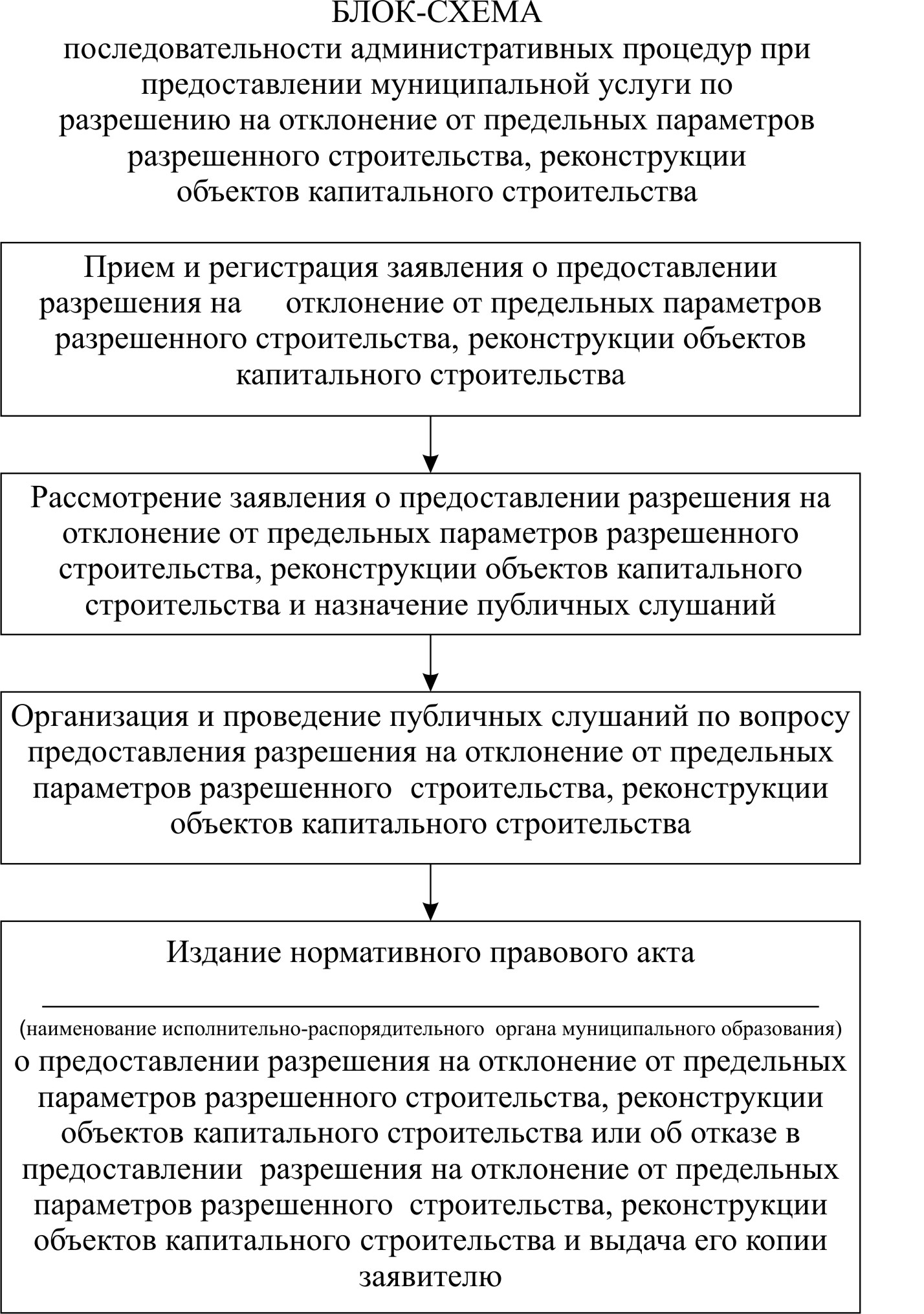 ЖУРНАЛрегистрации нормативных правовых актов ___________________________________________________(наименование исполнительно-распорядительного органа муниципального образования) о предоставлении или об отказе в предоставлении разрешений на отклонение от предельныхпараметров разрешенного строительства, реконструкцииобъектов капитального строительства№ п/пРеквизиты нормативного правового актаФамилия, имя, отчество (последнее - при наличии) заявителяКонтактные данныеДата выдачи копии нормативного правового акта, подпись заявителя123